DESCRIPCIÓN DE LA DOCUMENTACIÓN DESCARTADA:Para constancia se firma en Medellín, a los  días de  de Certifico que la relación de los tipos documentales descartados es veraz.Nombre de Jefe o Responsable:Cargo:Número de documento de identidad:Testigo 1Nombre Completo:Cargo:Número de documento de identidad:Testigo 2Nombre Completo:Cargo: Número de documento de identidad: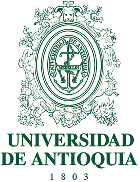 ACTA  DE DESCARTEDIVISIÓN DE GESTIÓN DOCUMENTALDIVISIÓN DE GESTIÓN DOCUMENTALActa de descarte número  :Unidad académica o administrativa:Dependencia Productora:CERTIFICAMOSEl (La) señor(a)  con cédula de ciudadanía , en calidad de  adscrito(a) a  , certifica que se llevó a cabo el descarte de los documentos relacionados a  continuación, que cumplieron con el periodo de vigencia, establecido en las Tablas de Retención Documental, de acuerdo a la Resolución Rectoral 30238 del 26 de mayo de 2010.AsuntoFecha inicialFecha finalNúmero de documentosRespaldo (SI/NO) Tipo de respaldo / Ubicación